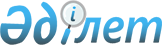 О предоставлении мер социальной поддержки специалистам здравоохранения, 
образования, социального обеспечения, культуры, спорта и ветеринарии, 
прибывшим для работы и проживания в сельские населенные пункты на 2012 год
					
			Утративший силу
			
			
		
					Решение Шемонаихинского районного маслихата Восточно-Казахстанской области от 12 июля 2012 года N 4/6-V. Зарегистрировано Департаментом юстиции Восточно-Казахстанской области 06 августа 2012 года за N 2632.       Прекращено действие по истечении срока, на который решение было принято (письмо Шемонаихинского районного маслихата от 14 января 2013 года № 14)      Сноска. Прекращено действие по истечении срока, на который решение было принято (письмо Шемонаихинского районного маслихата от 14.01.2013 № 14).      Примечание РЦПИ.

      В тексте сохранена авторская орфография и пунктуация.

      В соответствии со статьей 6 Закона Республики Казахстан от 23 января 2001 года № 148 «О местном государственном управлении и самоуправлении в Республике Казахстан», пунктом 8 статьи 18 Закона Республики Казахстан от 8 июля 2005 года № 66 «О государственном регулировании развития агропромышленного комплекса и сельских территорий», постановлением Правительства Республики Казахстан от 18 февраля 2009 года № 183 «Об утверждении размеров и Правил предоставления мер социальной поддержки специалистам здравоохранения, образования, социального обеспечения, культуры и спорта, прибывшим для работы и проживания в сельские населенные пункты» Шемонаихинский районный маслихат РЕШИЛ:



      1. Предоставить специалистам здравоохранения, образования, социального обеспечения, культуры, спорта и ветеринарии, прибывшим для работы и проживания в сельские населенные пункты, следующие меры социальной поддержки:

      подъемного пособия в сумме, равной семидесятикратному месячному расчетному показателю;

      бюджетного кредита для приобретения или строительства жилья в сумме, не превышающей одну тысячу пятисоткратный размер месячного расчетного показателя.



      2. Настоящее решение вводится в действие по истечении десяти календарных дней после дня его первого официального опубликования.

       Председатель сессии                        Н. Серохвостова      Секретарь Шемонаихинского

      районного маслихата                        А. Баяндинов
					© 2012. РГП на ПХВ «Институт законодательства и правовой информации Республики Казахстан» Министерства юстиции Республики Казахстан
				